Приложение 1.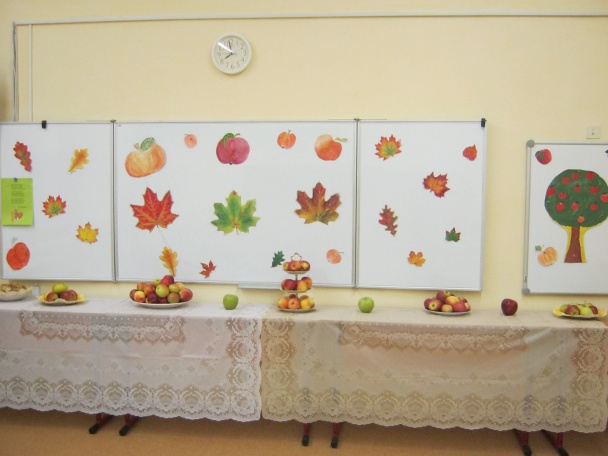 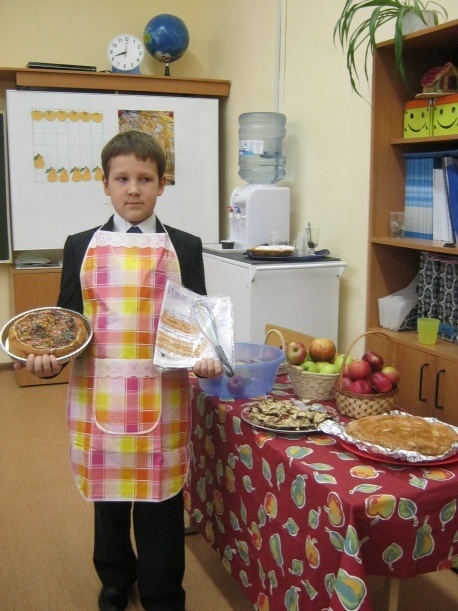 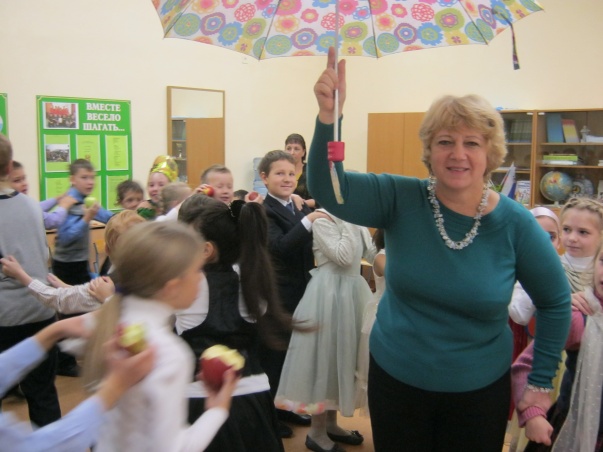 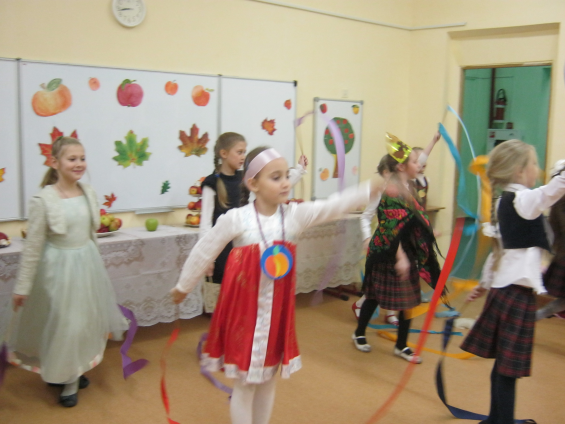 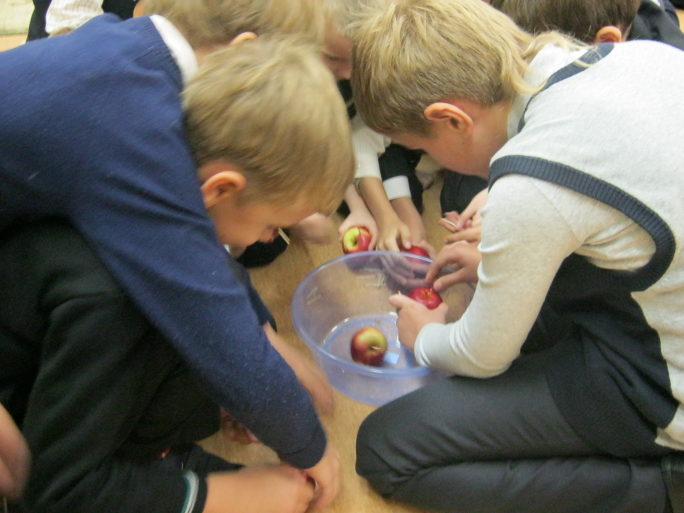 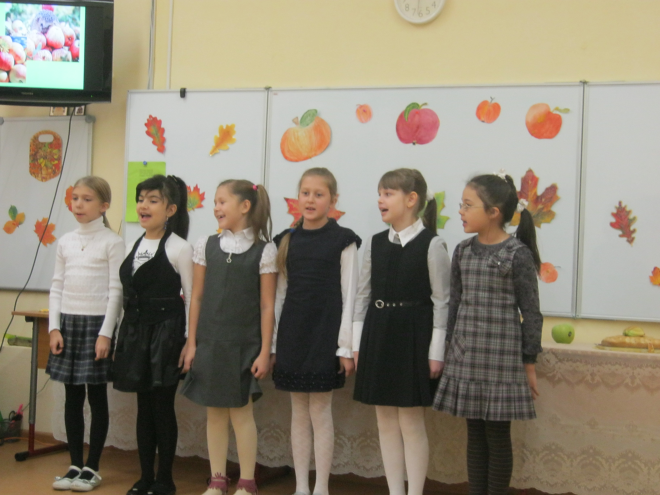 Приложение 2.Яблочные частушкиМы осенние частушки 
Пропоем сейчас для вас! 
Громче хлопайте в ладоши, 
Веселей встречайте нас! Как красиво всё кругомЗолотым осенним днём.Листья жёлтые летят,В саду яблочки висят.Яблоки румяныеВыросли на ветке – Любят их и взрослые,Любят их и детки.Осень, Осень золотая, 
Хорошо, что ты пришла! 
Ты и яблок, ты и меду, 
Ты и хлеба принесла!Вы попробуйте, ребята,-Урожай у нас хорош.Лучше яблок кисло-сладкихУгощенья не найдёшь!Нет вкуснее яблок спелых, 
Это знает детвора. 
Как мы яблоки увидим, 
Сразу все кричим: «Ура!» 